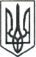 ЛЮБОТИНСЬКА МІСЬКА РАДАХАРКІВСЬКА ОБЛАСТЬ_______СЕСІЯ VIІI СКЛИКАННЯ												ПРОЄКТРІШЕННЯПро внесення змін та доповнень до Додатку 2, Додатку 4,  Додатку 5 та Додатку 6 Програми реформуванняі розвитку житлово-комунального господарстваЛюботинської міської територіальної громади на 2021 рікРозглянувши службові записки першого заступника міського голови з питань діяльності виконавчих органів ради Сергія КИСЛОГО та головного бухгалтера відділу бухгалтерського обліку Юлії ПАВЛЕНКО, лист начальника ВУКГ ЛМР ХО Олега ЄВТУШЕНКА від 04.03.2021 р. № 67, доповідну записку начальника ВККУ ЛМР Вадима АБАЛЬМАСОВА вх. № 692 від 08.02.2021р., лист начальника ВККУ ЛМР Вадима АБАЛЬМАСОВА від 22.02.2021р. № 61, лист начальника ВККУ ЛМР Вадима АБАЛЬМАСОВА від 04.03.2021р. № 75, лист начальника ВККУ ЛМР Вадима АБАЛЬМАСОВА від 12.03.2021р. № 88, лист начальника ВККУ ЛМР Вадима АБАЛЬМАСОВА від 18.03.2021р. № 96, керуючись ст. 26 Закону України «Про місцеве самоврядування в Україні» та Регламентом Люботинської міської ради VIІІ скликання, Люботинська міська радаВ И Р І Ш И Л А:Доповнити Додаток 2 «Заходи по благоустрою об’єктів, які знаходяться на території Люботинської міської територіальної громади, на 2021 рік», п.п. 1.47, 1.48, 2.8, 8.14, 8.15:2. Внести зміни до Додатку 2 «Заходи по благоустрою об’єктів, які знаходяться на території Люботинської міської територіальної громади, на 2021 рік», а саме:3. Доповнити Додаток 4 «Заходи щодо розвитку водопровідно-каналізаційного господарства на території Люботинської міської територіальної громади, на 2021 рік», п. 27, п. 28, п. 29, п. 30, п. 31:4. Внести зміни до Додатку 5 «Заходи щодо розвитку та збереження зелених насаджень на території Люботинської міської територіальної громади, на 2021 рік», а саме:5. Внести зміни до Додатку 6 «Заходи виконавчого комітету, спрямовані на розвиток і реформування житлово-комунального господарства на 2021 рік», а саме:6. Контроль за виконанням рішення покласти на першого заступника міського голови з питань діяльності виконавчих органів ради Сергія КИСЛОГО та постійну депутатську комісію з питань житлово-комунального господарства та комунальної власності, транспорту, зв’язку та сфери послуг.Міський голова								Леонід ЛАЗУРЕНКОВід ___ березня 2021 року                              №____№з/пЗміст заходівФінансування заходів, 2021 рік,тис. грн.Фінансування заходів, 2021 рік,тис. грн.Фінансування заходів, 2021 рік,тис. грн.Фінансування заходів, 2021 рік,тис. грн.№з/пЗміст заходіввсьогоміський бюджетінші джерелавиконавець1245671.47Поточний ремонт (підсипка із шлаку доменного відвального сталеплавильного) дороги по вул. Олімпійській, від перехрестя з пров. Люботинський-2 до будинку № 203, в м. Люботин, Харківської області199,0199,00,0виконком1.48Поточний ремонт (підсипка із шлаку доменного відвального сталеплавильного) дороги по вул. Олімпійській, від будинку № 203 до будинку № 195, в м. Люботин, Харківської області199,0199,00,0виконком2.8Капітальний ремонт тротуару по вул. Театральній, в м. Люботин Харківської області282,0282,00,0виконком8.14Капітальний ремонт дороги по вул. Слобожанській, від будинку № 138 до будинку № 116, в м. Люботин Харківської області, виготовлення кошторисної документації, експертиза кошторисної частини проєктної документації, авторський та технічний нагляд40,040,00виконком8.15Капітальний ремонт дороги по вул. Шевченка, від будинку № 108 до будинку № 124, в м. Люботин Харківської області, виготовлення кошторисної документації, експертиза кошторисної частини проєктної документації40,040,00виконком№з/пЗміст заходівФінансування заходів, 2021 рік,тис. грн.Фінансування заходів, 2021 рік,тис. грн.Фінансування заходів, 2021 рік,тис. грн.Фінансування заходів, 2021 рік,тис. грн.№з/пЗміст заходіввсьогоміський бюджетінші джерелавиконавець1245671.30Поточний ремонт дороги по вул. Слобожанській, від площі Соборної до будинку № 116, в м. Люботин Харківської області199,0199,00,0виконком2.2Капітальний ремонт тротуару по вул. Театральній, в м. Люботин Харківської області:виготовлення проєктно-кошторисної документації та проведення експертизи кошторисної частини проекту;авторський та технічний нагляд за проведенням робіт40,040,00,0виконком7.2Утримання та прибирання парків, скверів, площ, вулиць та інших об’єктів благоустрою і завезення піску98,698,60,0виконком7.3Ліквідація стихійних звалищ сміття99,499,40,0виконком7.4Благоустрій міського звалища99,799,70,0виконком7.5Утримання громадського туалету в міському парку67,067,00,0виконком7.6Утримання громадського туалету на майдані Соборному77,477,40,0виконком8.8Капітальний ремонт дороги по вул. Слобожанській, від будинку № 212а до будинку № 206, в м. Люботин Харківської області, виготовлення кошторисної документації, експертиза кошторисної частини проєктної документації, авторський та технічний нагляд40,00,00,0виконком8.9Капітальний ремонт дороги по вул. Травневій, від перехрестя з вул. Шевченка до будинку № 7, по вул. Челюскіна, від перехрестя з вул. Шевченка до будинку № 8, в м. Люботин Харківської області, виготовлення кошторисної документації, експертиза кошторисної частини проєктної документації, авторський та технічний нагляд40,00,00,0виконком№з/пЗміст заходівФінансування заходів, 2021 рік,тис. грн.Фінансування заходів, 2021 рік,тис. грн.Фінансування заходів, 2021 рік,тис. грн.Фінансування заходів, 2021 рік,тис. грн.№з/пЗміст заходіввсьогоміський бюджетінші джерелавиконавець12456727Виготовлення проєктно-кошторисної документації «Капітальний ремонт водопровідної мережі в межах вул. Тарасівська (перехрестя пров. Мерефянського та вул. Тарасівська до пров. Матросова), вул. Світла, вул. Дмитрівська, в м. Люботин, Харківської області» експертиза кошторисної частини проєктної документації та проведення геодезії89,90089,900ВККУ ЛМР28Виготовлення проєктно-кошторисної документації «Капітальний ремонт водопровідної мережі в межах вул. Шевченка, вул. Тарасівська, пров. Оранжерейний до вул. Гвардії генерала Гавенка Л.А., в м. Люботин, Харківської області» експертиза кошторисної частини проєктної документації та проведення геодезії89,90089,900ВККУ ЛМР29Виготовлення проєктно-кошторисної документації «Капітальний ремонт водопровідної мережі в межах вул. Рябінова (водозабір), вул. Героїв Афганців, № 53 до перехрестя з пров. Челюскіна, до вул. Технічної і вул. Караванської 47, в м. Люботин, Харківської області» експертиза кошторисної частини проєктної документації та проведення геодезії89,90089,900ВККУ ЛМР30Виготовлення проєктно-кошторисної документації «Будівництво водозабірної свердловини на існуючому водозаборі по вул. Рябіновій, 7-А, в м. Люботин Харківської області» 247,44247,44ВККУ ЛМР31 Придбання матеріалів для облаштування колодязів на централізованій мережі водопостачання199,248199,248ВККУ ЛМР№з/пЗміст заходівФінансування заходів, 2021 рік,тис. грн.Фінансування заходів, 2021 рік,тис. грн.Фінансування заходів, 2021 рік,тис. грн.Фінансування заходів, 2021 рік,тис. грн.№з/пЗміст заходіввсьогоміський бюджетінші джерелавиконавець1245674Кронування та видалення аварійних сухостійних дерев 149,6149,60виконком№з/пЗміст заходівФінансування заходів, 2021 рік,тис. грн.Фінансування заходів, 2021 рік,тис. грн.Фінансування заходів, 2021 рік,тис. грн.Фінансування заходів, 2021 рік,тис. грн.№з/пЗміст заходіввсьогоміський бюджетінші джерелавиконавець1245678Придбання колісного екскаватора-навантажувача2590,02590,00ВККУ ЛМР11Фінансова підтримка на безповоротній основі ВККУ ЛМР для погашення поточної заборгованості за електричну енергію585,982585,9820,0ВККУ ЛМР